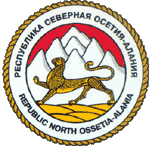           МИНИСТЕРСТВО    ОБРАЗОВАНИЯ    И    НАУКИ    РСО – АЛАНИЯ                 Муниципальное  казённое  общеобразовательное  учреждение                    cредняя общеобразовательная  школа  с. Карман                                          ОГРН 1031500600075          ИНН  1507004131                                       363404  РСО-Алания  Дигорский район                                                      с. Карман – Синдзикау                                       ул. Плиева,  118 тел.: (8-867-33) 97-1-35                                                     e-mail: diqkarman1.@mail. ru.Приказ №12.От 31 августа 2016 года.«О создании комиссии по проверке требований охраны труда»В соответствии со ст. 212 «Обязанности работодателя по обеспечению безопасных условий и охраны труда» Трудового кодекса РФ, Постановлением Министерства труда и социального развития РФ № 1 и Министерства образования РФ № 29 от 13 января 2003 года «Об утверждении порядка обучения по охране труда и проверки знаний требований охраны труда работников организаций», Приказом Министерства общего и профессионального образования РФ от 22 апреля 1997 г. № 779 «Об обучении и проверке знаний по охране труда руководителей и специалистов системы Министерства образования России», на основании Плана проведения обучения и проверки знания требований охраны труда и техники безопасности на 2016-2017 учебный год, для проверки знаний требований охраны труда и техники безопасностиПРИКАЗЫВАЮ:1. Создать комиссию в следующем составе:	председатель комиссии:		Созаева Э.Ю. директор школы;	заместитель председателя:		Цабиева Б.Г. зам. директора по ВР;	секретарь:	                                     Кесаонова Э.Т.. председатель профкома,	члены комиссии:		Цаллаев  В.Г.-завхоз;			.2. Комиссии:в своей деятельности руководствоваться Постановлением Министерства труда и социального развития РФ № 1 и Министерства образования РФ № 29 от 13 января 2003 года, Приказом Министерства общего и профессионального образования РФ от 22 апреля 1997 г. № 779, должностными инструкциями работников;протоколы, оформленные в установленном порядке, передать на хранение Цабиевой Б.Г.;3. Контроль за исполнением настоящего приказа оставляю за собой.Директор школы:                                                                            Э.Ю. СозаеваС приказом ознакомлены: